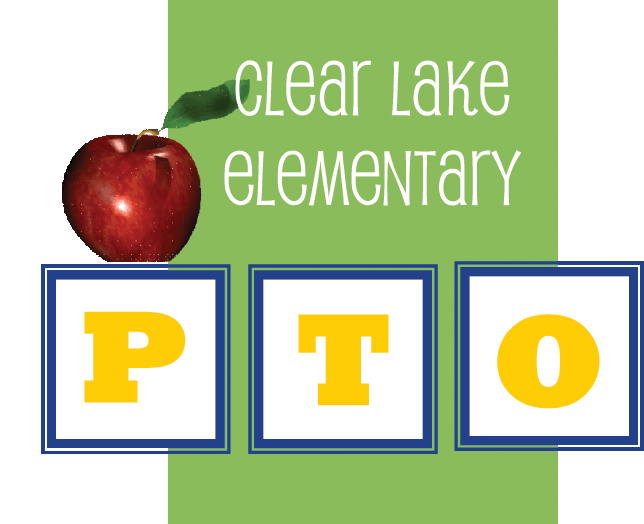      	Clear Lake PTO	Meeting Minutes					10/13/2016Meeting Called to order in the Clear Lake Library at 7:08 P.M. by President Jennifer WarmanStaff Recognition: First Grade Teachers We were happy to welcome Mrs. Haviaras and Mrs. Zmikly who updated us on some of the new curriculum enhancements they are working on. Presentation/Approval of September Minutes: Candice HopeMotion to accept the minutes was made by Brandie Pahl, Susan Matyas seconded the motion. Presentation/Approval of September Income Statements: Susan MatyasSusan presented the September income statement. A request to increase Fund Run expenses was presented.Motion to accept the 2016/2017 Budget as proposed was made by Heather Werner and a Second was made by Danielle Earles.An additional motion was made to transfer funds to the Fund Run was made by Sam Lindamood and Heather Werner seconded that motion. Candice Hope made a motion to accept the income statement and Heather Werner seconded that motion. Principal’s Report: Mr. BigelowMr. Bigelow thanked Sam Lindamood and volunteers for successful Fund Run. Thanked PTO and Volunteers for awesome tailgate. Spirit week had great participation. Neon day was especially popular. PTO Meeting minutes will now appear on CLE website. Update on Clowns at Clear Lake- There are noneMr. Bigelow announced an upcoming survey for Clear Lake students. Survey will gather feedback from students on Bullying. All parents will receive emails with survey details. Mr. Bigelow will share the results of the survey at an upcoming PTO meeting.Mr. Bigelow explained his rational behind decision not to have a Halloween parade this year. Student safety is priority 1. Event RecapsFUNd Run: Sam LindamoodSam informed us that Donations were at about 50% of student body participating, up from about 40% in previous years. Changing prizes etc. doesn’t seem to have much of an effect on participation. Tailgate:  Susan Matyas Tailgate was a huge success. Weather was awesome. Over 300 pieces of pizza were served. Tons of tattoos were applied. Fun was had by all. Online Spirit Shop: Danielle EarlesSpirit Shop also a huge success. Very easy to operate, received a great response. Box Top Fall Contest: Jen WarmanWe are proposing new prizes this year in an attempt to get more participation but not to spend more than 10% of expected income. Flier draft was presented. Volunteers are needed. Volunteers Wanted: Book Fair and Pizza Kit SortingTeacher Conference Dinners: Becky Dutkiewicz/Candice Feiner11/16 & 11/21 Sign up genius will be sent out via email.Open Discussion and New BusinessPopcorn: target date 10/21Holiday Santa Event: 12/9Muffins with Mom and Doughnuts with Dad: Are a go. More details to come at a later date. Santa’s Shop: Is a go! We will use Debbie’s Dollar. Tentative dates are 12/15&12/16. Danielle Wernis and Missy Zellen are heading the committee. $300 deposit needed. Every item will be $2.00. We are budgeting 6.5 items per student. 11 parents per day are needed to run the event. 2-3 Students per parent volunteer. Grades will be mixed so not to over burden volunteers. Round of Applause: Fund Run Committee and Volunteers, Tailgate Committee, Clear Lake StaffMeeting Adjourned at 8:22 P.M. By President Jennifer WarmanMeeting Minutes Submitted by Secretary Candice Hope 